Фотоматериал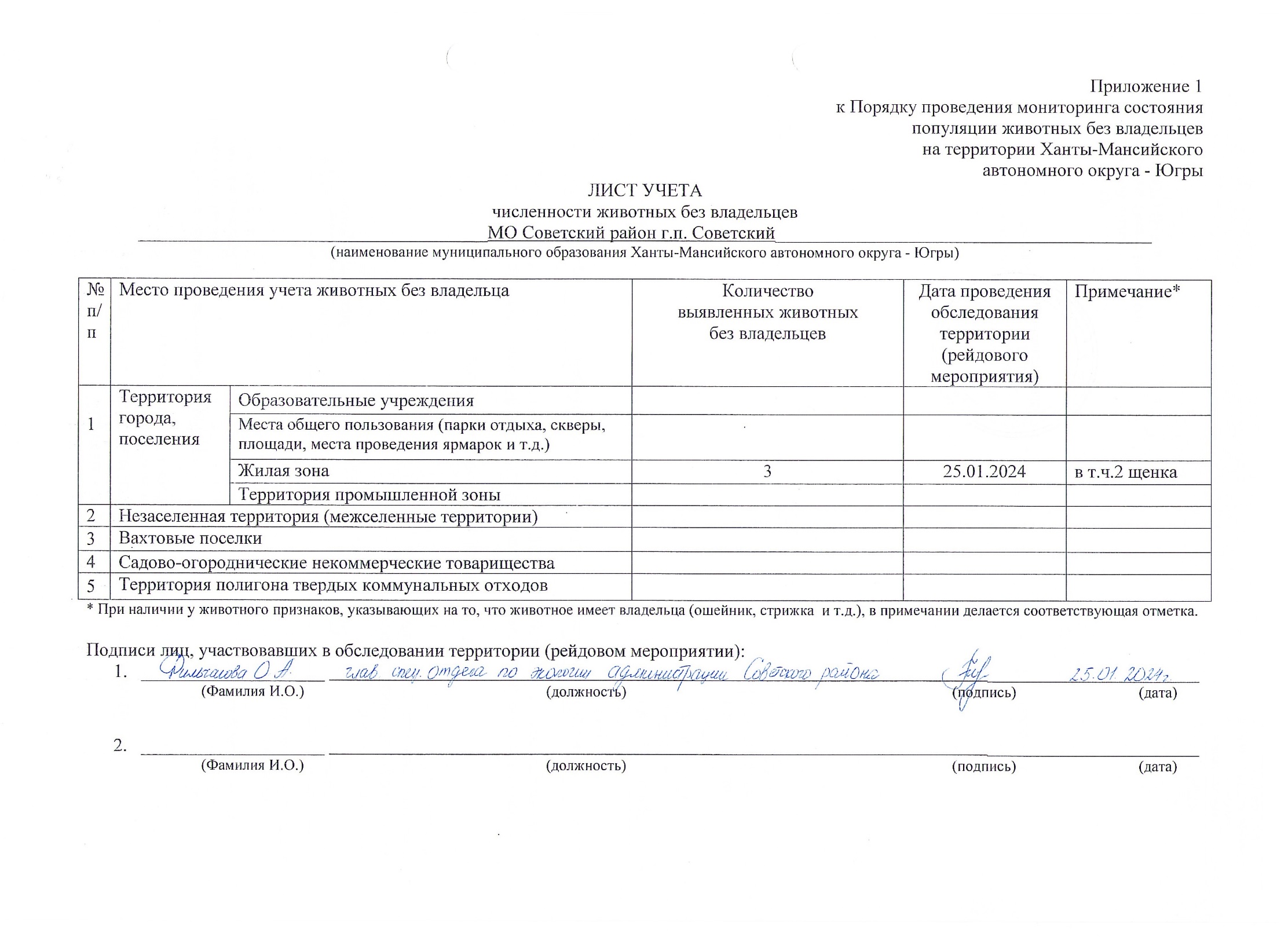 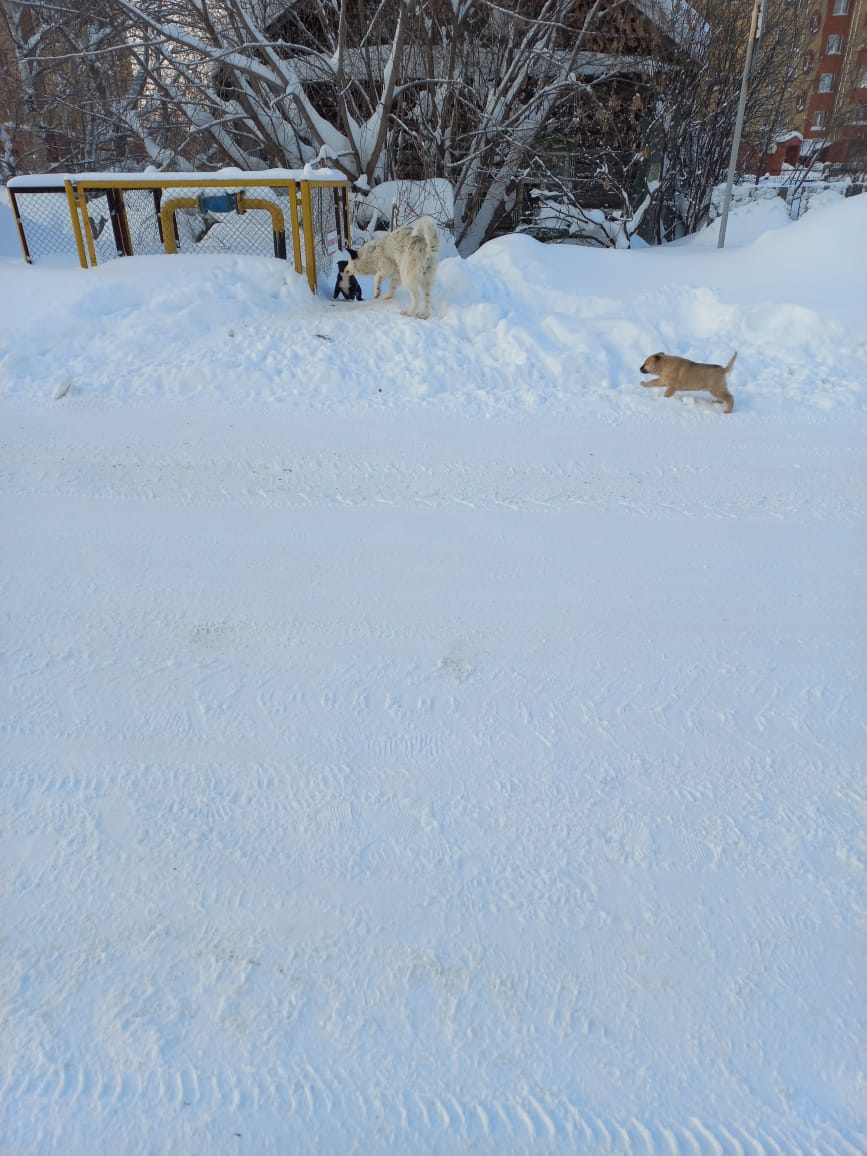 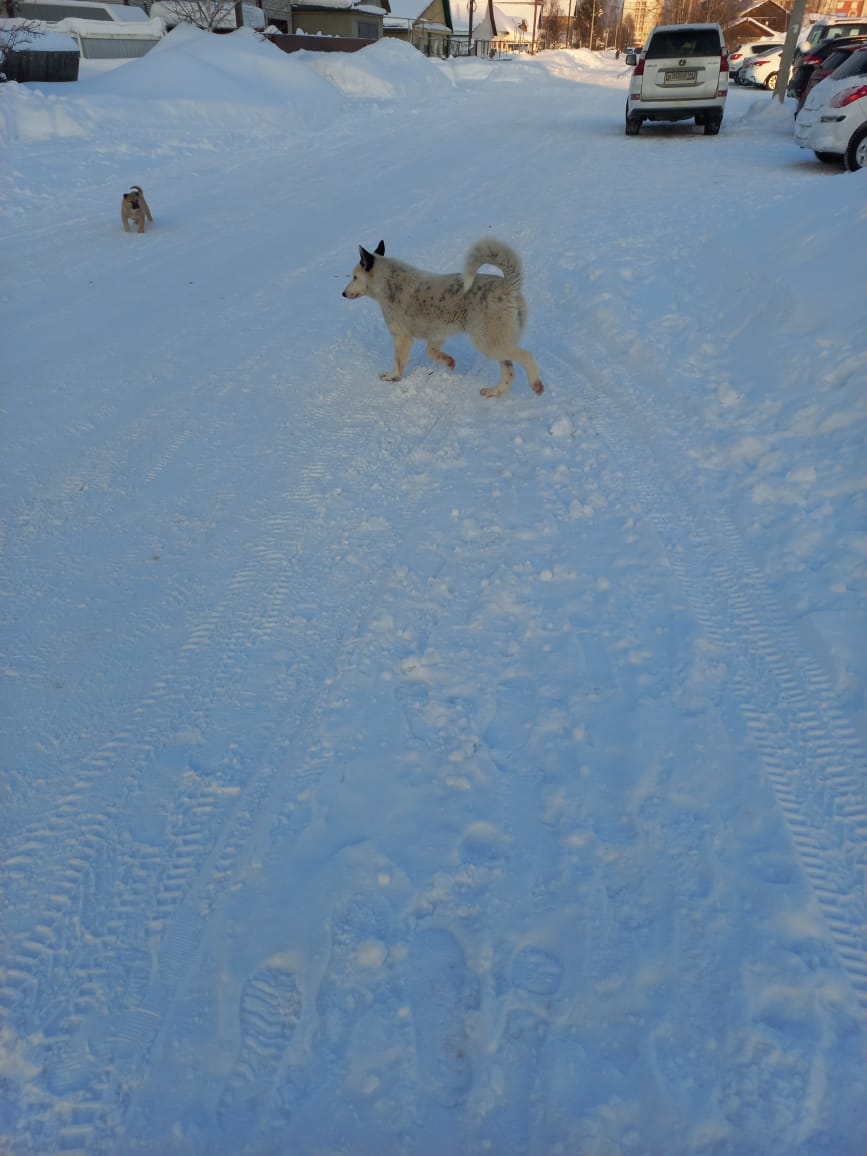 Г. Советский, ул. Лесная Г. Советский, ул. Лесная возле д/с «Дюймовочка»